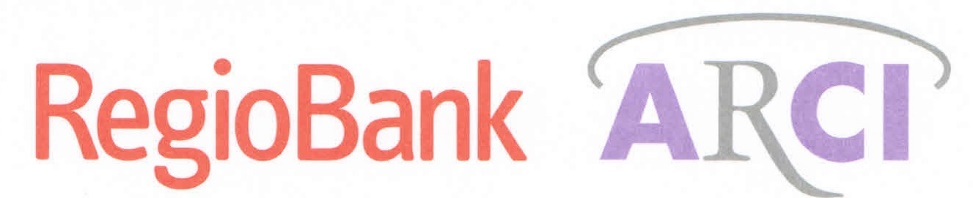 Evaluatieformulier adviesgesprekNaam klant:Datum afspraak:Naam adviseur:Hoe heeft u ons gevonden?□	via internet□	via Facebook□	via familie/vrienden□	ik was al klant bij jullie□	via sponsoring/reclamebord sportvereniging□	anders …………………………………………………………………………………………………………………………………………….Wat is aanleiding voor de afspraak?□	hypotheek□	levensverzekering/pensioen□	schadeverzekering□	belastingaangifte□	anders………………………………………………………………………………………………………………………………………………….Heeft de afspraak aan uw verwachtingen voldaan en zijn alle onderwerpen behandeld?Ja/nee. Indien nee welke niet……………………………………………………………………………………………………………………………..Wilt u nog een vervolgafspraak?Ja/neeBent u tevreden over onze dienstverlening?Ja/nee. Indien nee, waarom niet…………………………………………………………………………………………………………………………												z.o.z.Gaat u ARCI Steenderen/RegioBank aanbevelen bij familie en/of vrienden?Ja/neeHeeft u nog opmerkingen/suggesties/verbeterpunten voor ons?…………………………………………………………………………………………………………………………………………………………………………………………………………………………………………………………………………………………………………………………………………………………………………………………………………………………………………………………………………………………………………………………………………………………………………………………………………………………………………………………………………………………………………………….Bedankt dat u voor ARCI Steenderen/RegioBank heeft gekozen. We hopen u in de toekomst weer van dienst te kunnen zijn.Met vriendelijke groet,Harold, Babs, Peter, Marjan, Marti, Giovanni, Nelly, Gerrie en Heidi